Tlačová správa 	                                                                                                         Bratislava 21. 11. 2019 Bojovať môžeme len proti tomu, čo poznáme: November je mesiac osvety o karcinóme pankreasu Svetový deň boja s karcinóom pankreasu pripadá na 21. novemberPomôžme zlepšiť situáciu chorých na rakovinu pankreasu, šírme podporu a povedomie o príznakoch.Manhattan Beach, Califonia, Bratislava- November je mesiac venovaný osvete o karcinóme pankreasu - najviac smrtiacej onkologickej diagnóze. Po šiesty krát v histórii je vyhlásený za Svetový deň boja s rakovinou pankreasu 21. november.  V tento deň sa spája viac ako 80 organi-zácií z 30 krajín v podpore chorých a ich blízkych, a v šírení osvety. „Ak by sme nič neurobili, a tejto chorobe ďalej nevenovali pozornosť, do roku 2030 bude rakovina pankreasu druhou najčastejšou príčinou smrti na onkologické ochorenia,“ vyzývajú zakladatelia aliancie NIE RAKOVINE  a združenia Europacolon Slovensko - Jana Pifflová Španková, Patrik Herman a Bibiana Ondrejková. Povedzte aj vy NIE RAKOVINE PANKREASU pre znalosť príznakov, pre pomoc chorým. PRIDAJTE SA!Rakovina pankreasu stále patrí medzi onkologické diagnózy s najnižšou mieru prežívania. Náročná diagnostika zapríčiňuje, že priemerný čas prežitia pacientov s metastázujúcim nádorom pankreasu je 4,6 mesiacov Až 95% pacientov, ktorým je diagnostikovaná jej podľahne aj preto, že len málo ľudí pozná rizikové faktory a keďže nie sú špecifické jej prvé symptómy a odborníci pri nich nemyslia aj na pankreas, diagnostika sa tak posúva do pokročilých štádií.  Len asi 20 percent všetkých odhalených prípadov je možné riešiť chirurgicky. Každoročná kampaň “Svetový deň rakoviny pankreasu” na Slovensku  je iniciatívou pacientskej aliancie NIE RAKOVINEa o.z. Europacolon Slovensko, člena  Svetovej koalície pre rakovinu pankreasu (WPCC), ktorá spája  viac ako 80 organizácií z 30 krajín a 6-tich kontinentov sveta. Včasnejšia diagnóza môže pomôcť zvýšiť šance na prežitie. kľúčom k včasnej detekcii je znalosť prvých symptómov, ktoré sú často nejasné a nešpecifické a tak sú nesprávne pripisované iným menej závažným a bežným diagnózam. Vo Svetový deň rakoviny pankreasu (WPCD), vo štvrtok 21. novembra 2019, sa spájajú pacientske organizácie a odborníci z celého sveta so spoločným cieľom zvýšiť povedomie o najčastejších príznakoch tejto zákernej choroby.  Častými príznakmi sú: bolesti strednej časti chrbta, nevysvetliteľné chudnutie, žltačka a bolesť v oblasti žalúdka. Príčina rakoviny pankreasu je zatiaľ síce neznáma, ale boli definované rizikové faktory ako fajčenie, obezita pozitívna rodinná anamnéza a chronická pankreatitída, ktoré môžu zvýšiť individuálne riziko vzniku ochorenia. Pretože v súčasnosti neexistuje žiadny skríningový test na rakovinu pankreasu, každý kto má pretrvávajúci jeden alebo viac symptómov, by mal spomenúť rakovinu pankreasu svojmu poskytovateľovi zdravotnej starostlivosti. Výskum ukazuje, že pacienti diagnostikovaní včas a urgentne operovaní majú väčšiu pravdepodobnosť, že prežijú kritických päť rokov a budú mať šancu na pokojný život.Prínos činnosti aliancie NIE RAKOVINE a Europacolon za 6 rokov WPCD  a našej komunikácie s odborníkmi, s MZ SR, verejnosťou a pacientmi: AKTÍVNE ZAPOJENIE inštitúcií a osobností:  DO našej VÝZVY sa v minulosti zapojilo takmer 100 známych osobností a podpísalo výzvu „POVEDZTE NIE RAKOVIINE PANKREASU  - Urobme všetko preto aby sme nestrácali svojich blízkych. Medzi nimi aj Karel GOTT Meky Žbirka, Juraj Kukura, Adela Banášová, Jane Kocianová, Helena Vondráčková, Stanislav Sčepka a ďalší. Získali sme podporu 95 významných osobností kultúrneho a verejného života, a vyše 12 tisícov našich občanov, ktorí jasne povedali svoje NIE RAKOVINE a poslali svoj odkaz ľuďom trpiacich na túto vážnu chorobu.aj veľkí zamestnávatelia: V tomto roku sa dňa 3.12.2019 sa k výzve WPCD pridáva Slovnaft a.s. a spolu s o.z. NIE RAKOVINE organizuje zamestnancom vzdelávacie popoludnie, kde vystúpia popredný onkológ MUDr. Štefan PORSOK, PhD. onkochirurg MUDr. Jozef Dolník, PhD.,  a osobnosti  aliancie NIE RAKOVINE  a združenia Europacolon Slovensko - Jana Pifflová Španková, Patrik Herman a Bibiana Ondrejková. Prizvané sú aj media. NOVÉ DAGNOSTICKÉ PRISTROJE PRE NAŠE NEMOCNICE: po tom čo sme v rámci Týždňa osvety o karcinóme pankreasu 2017 osobne informovali pani docentku Andreu Kalavskú o nedostatočnej diagnostickej technike (mali sme vtedy na SLOVENSKU iba JEDEN funkčný diagnostický endosonograf)  boli v r.2018 a 2019 tieto slovenské nemocnice dovybavené  diagnostickou endosonografickou technikou: FN Trnava, UNB Bratislava  NOÚ Bratislava, UNLP Košice, Národný ústav tuberkulózy, pľúcnych chorôb a hrudníkovej chirurgie Vyšné Hágy,  FNsP Banská bystrica, FN Trnava – dokúpenie radiálneho ultrazvukového videogastroskopu LEPŠIA DOSTUPNOSŤ INOVATIVNEJ LIEČBY karcinómu pankreasu: už aj slovenskí pacienti majú dostupnú medikamentóznu liečbu karcinómu pankreasu nanopartikulovaým paclitaxelom ako v iných okolitých a rozvinutých krajinách SPÁJANIE S VEDCAMI:V našej misii sa nám darí spájať verejnosť, lekárov, pacientov, vedcov a vládne inštitúcie. NOVINKOU JE SPOLUPRACA  aliancie NIE RAKOVINE S VYSKUMNIKMI v BIOMEDICÍNSKOM  CENTRE SAV, ktorí vedú interesantné projekty  aj o karcinóme pankreasu pod vedením Prof. RNDr. Silvie Pastorekovej  a Mgr. Boženy Smolkovej, PhD.ZRÝCHLENIE od DIAGNOSTIK k LIEČBE: zrýchlenie toku pacientov od diagnostiky k chirurgickým intervenciám, tam kde je to možné – výsledok osvety a expertných pracovných  skupín  a aj vychytávanie pacientov  s príznakmi na BEZPATNEJ INFOLINKE NIE RAKOVINE 0800 800 183 a v poradniachPOMOC A PODORA PACIENTOM SKARCINÓMOM PANKREASU:Na našu poradenskú infolinku 0800 800 183 a v pacientskych poradniach v NOU V Bratislave a v VOU Košice ozývajú noví a noví pacienti. Často hľadajú duševnú podporu ako spracovať informáciu, keď im oznámil tak stigmatizovanú diagnózu, na čo sme odborne aj ľudsky pripravení. No často sú dezorientovaní v systéme zdravotnej starostlivosti, nevedia, kde získať kvalitnú diagnostiku,  kde nájsť špecialistu na liečbu, či náročný operačný  zákrok pankreasu, ktorý v chirurgii predstavuje jeden z najťažších vôbec. 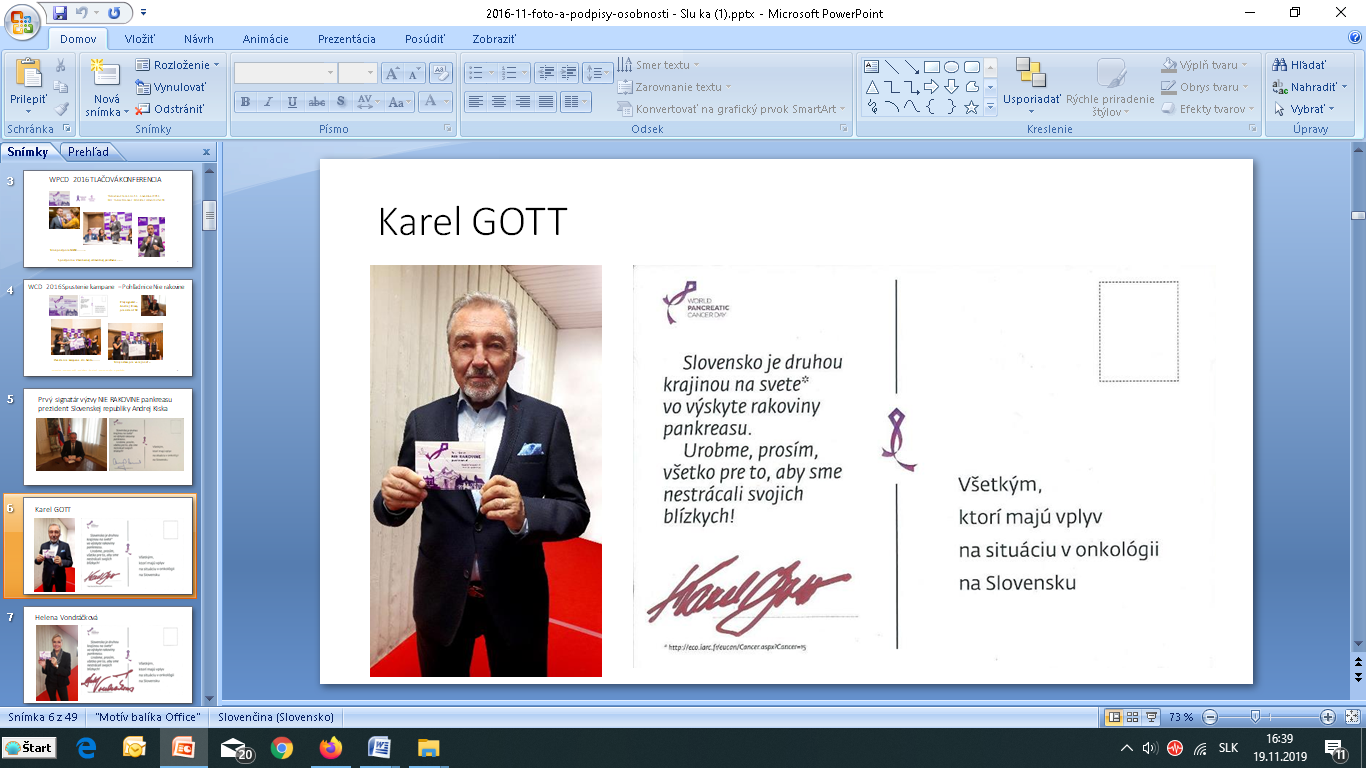 Preto okrem poďakovania za podporu pre pacientov  a šírenie osvety, prinášame aj FIALOVÚ VÝZVU pre ZDôRAZNENIE PRETRVÁVAJÚCEJ  POTREBY VäČŠEJ POZORNOSTI, A VIAC  ZDROJOV PRE  DAGNOSTIKU, LIEČBU, VÝSKUM, A VYCHOVÁVANIE KÁDROV pre BOJ PROTI  DIAGNOZE KARCINÓM PANKREASU.Fialová a prúžkovaná Výzva aliancie NIE RAKOVINETúto osvetovú kampaň venujeme všetkým obetiam karcinómu pankreasu. Na  znak podpory chorým s karcinómom pankreasu  a na počesť jeho obetiam Slovensko sa pripája k svetovým a európskym aktivitám prostredníctvom pacientskej organizácie aliancie NIE RAKOVINE a Europacolon Slovensko - naša krajina je totiž  vo výskyte rakoviny pankreasu druhá na svete!Spolu so všetkými, ktorí chcú vyjadriť  svoju podporu, buďte v tento deň aj vy oblečení do  prúžkov  alebo fialovej -  je to prejav spolupatričnosti  tým, ktorí bojujú s touto zákernou chorobou a vyjadrenie piety a úcty tým, ktorí jej podľahli. Prúžkové  oblečenie mal rád aj spevák a autor  kapely HEX Peter „ĎUĎO“ Dudák, ktorý prehral boj s karcinómom pankreasu v mladom veku iba 46 rokov. Spolu so spomienkou na výnimočného človeka šírme osvetu na pomoc iným.   ČESŤ JEHO PAMIATKE.   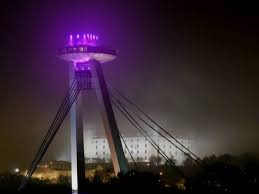 21. novembra budú fialovou žiariť slovenské  dominanty:Most SNP s reštauráciou UFO v Bratislave (vďaka Magistratu hl. mesta SR Bratislava a spol. Siemens)Twin City Tower (ďakujeme HB Reavis)Europa Business Center v Banskej BystriciŽupný dom v PrešovePomoc a podporu onkologickým pacientom už trinásty rok prináša naša pacientska organizácia Europacolon Slovensko a 6 rok aj ľuďom trpiacim karcinómom pankreasu aliancia NIE RAKOVINE, na čele s ambasádormi a organizátormi tejto pomoci - Janou Pifflovou  Špankovou, Patrikom Hermanom a   Bibianou Ondrejkovou - osobnosťami troch rôznych televízií.  Spolu s  dobrovoľníkmi z radov onkologických pacientov i vyliečených ex-pacietov sa intenzívne venujeme  tejto vážnej onkologickej diagnóze,  šírime osvetu o príznakoch i prevencii, vzdelávame, pomáhame pacientom v ich liečbe a psychologickej i sociálnej podpore v priamom osobnom kontakte v PACIENTSKYCH PORADNIACH a to v spolupráci najpovolanejšími odborníkmi  - v NÁRODNOM ONKOLOGICKOM ÚSTAVE v Bratislave a VÝCHODOSLOVENSKOM ONKOLOGICKOM ÚSTAVE  v Košiciach. Spolupracujeme s mnohými organizáciami, a podporovateľmi, i s odborníkmi – lekármi, psychológmi, sociálnymi pracovníkmi. Pacientske združenie je tiež zakladajúcim členom Európskej platformy karcinómu pankreasu na pôde Európskeho parlamentu, organizácie Digestive Cancers Europe a PANKREATIC CANCER EUROPE, a Svetovej koalície pre pankreas WORLD PANCREATIC CANCER COALITION. Odborne správne informácie o pankrease a jeho karcinóme, ako aj fialové fotky a odkazy, vysvietené dominanty, informácie o možnostiach podpory, sme pre laickú verejnosť pripravili na www.nierakovne.sk , www.europacolon.sk.  alebo worldpancreaticcancerday.orgĎakujeme veľmi pekne!  Pridajte sa k nám a povedzte nahlas NIE RAKOVINE PANKREASU, veď ŽIVOT ZA TO STOJÍ. Jana Pifflová Španková,    Bibiana Ondrejková,     Patrik Herman 